Milí předškoláci,připravili jsme pro Vás několik úkolů od pondělí do čtvrtka, které společně se svými rodiči vypracujte a až se vrátíte do školky, tak je vezměte sebou.Pokud nemáte tiskárny můžete pracovat přímo v počítači – spojovat nástroji v počítači a poslat tyto úkoly na e-mail školky ms@zs-ms-lukavice.cz, nebo společnými silami s rodiči úkol napsat – rodič píše, dítě říká. Při práci se můžete i vyfotit a poslat nám fotky e-mailem Podívejte se na správný úchop tužky.http://www.prodys.cz/spravny-uchopPONDĚLÍ – ČTVRTEKPondělí:1. Pohádky Byl jednou jeden živothttps://www.veselepohadky.cz/byl-jednou-jeden-zivot/nebo Youtube2. Pokud nemáte tiskárnu – nakresli postavu přes celý papír, vybarvi ji, rozstříhej papír podle obr. dole, poskládej a přilep jako puzzle nebo vytiskni, vybarvi ji, rozstříhej papír, poskládej a přilep jako puzzle 3. podívej se na své tělo (nebo někoho jiného) a popiš části těla od hlavy až po chodidla, pokud víš jaké orgány jsou uvnitř, řekni alespoň základní – klidně si nech poradit.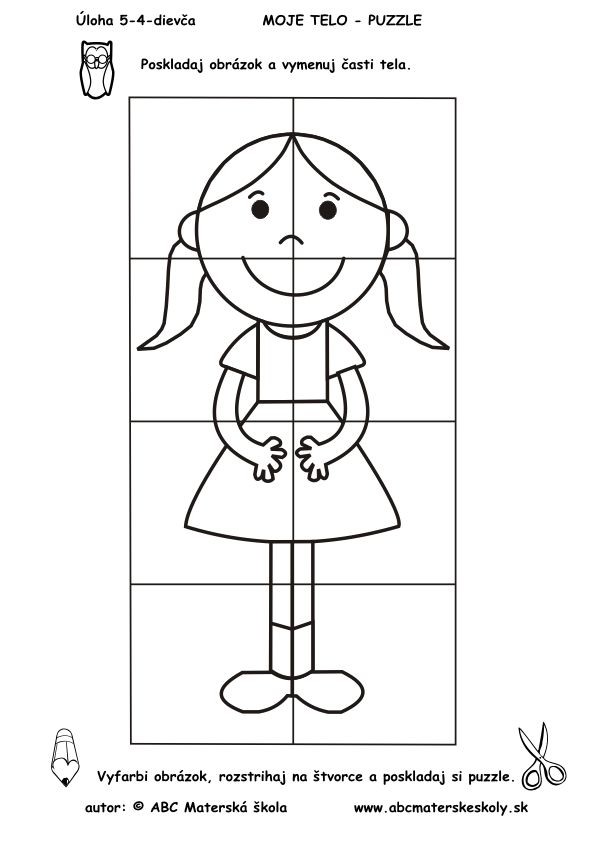 Úterý: 1.  Obestavěj něčí postavu čímkoli, co najdeš doma 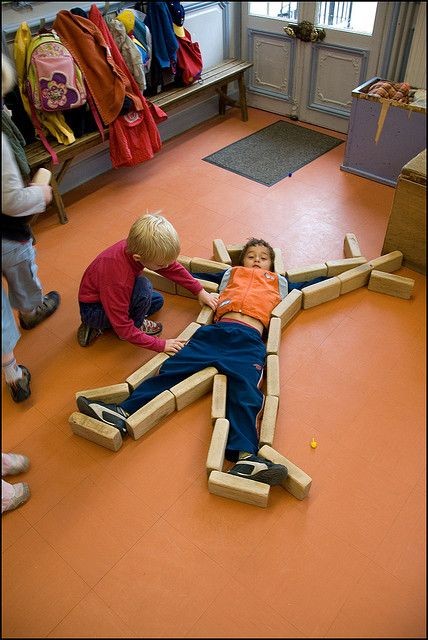 2. najdi všechny potraviny, které jsou zdravé pro tvé zuby – stačí vyjmenovat a napsat, ale pokud chceš, tak je i vybarvi.  Můžeš i v počítači – záložka vložení a obrazce – pak pošli e-mailem.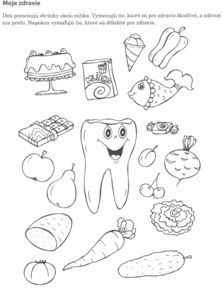 3. Správně spoj, co kam patří – na jakou část těla /řekni to mamince nahlas. Můžeš i v počítači – záložka vložení a obrazce – pak pošli e-mailem.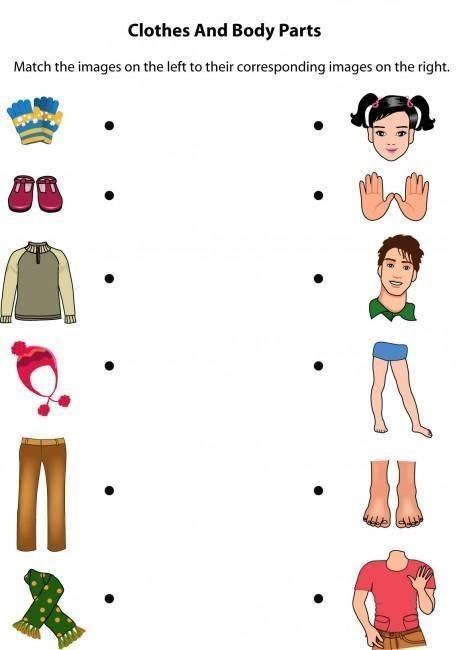 Středa: Prohlédněte si a řekněte si, co k čemu slouží a kde se nachází.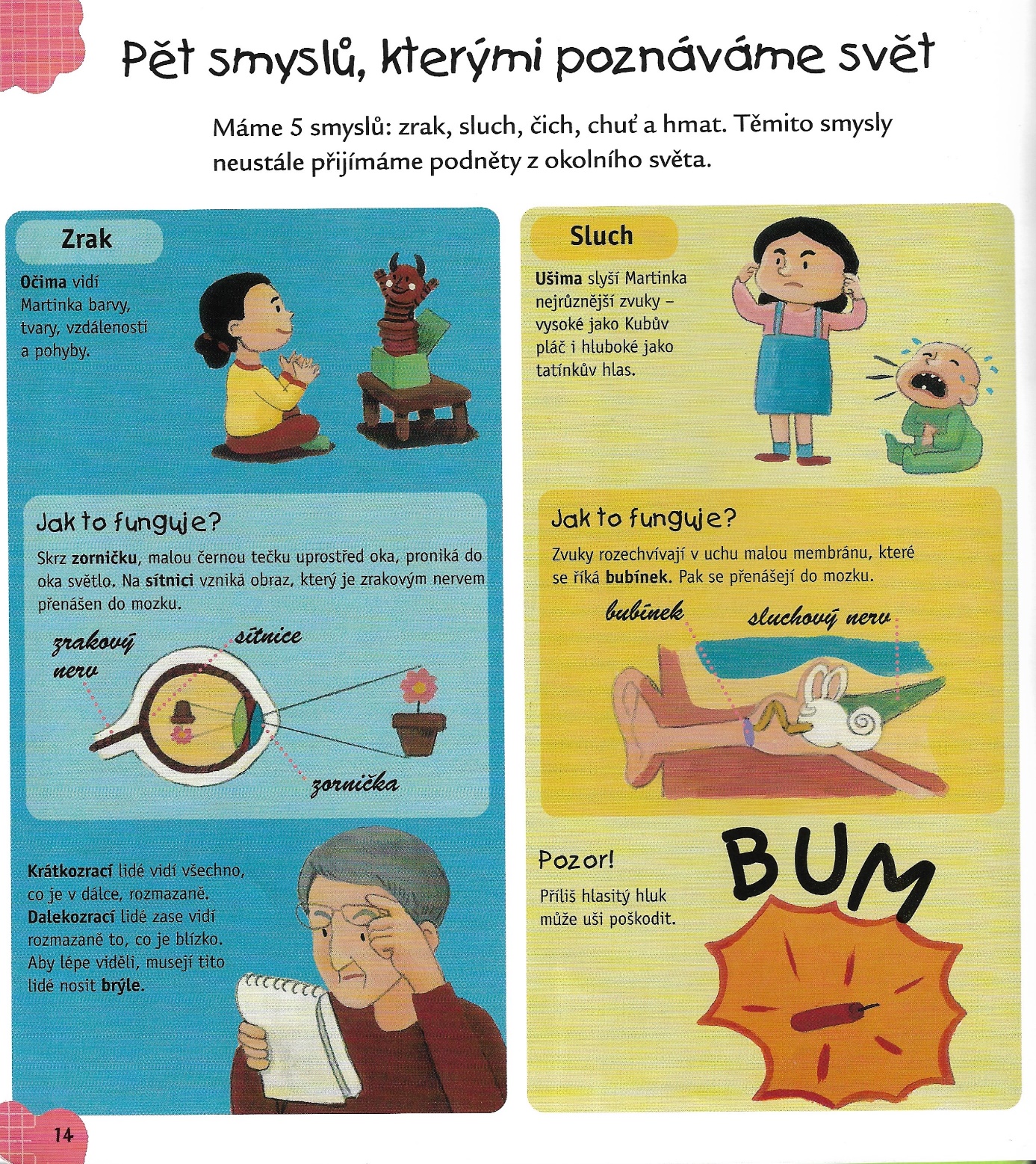 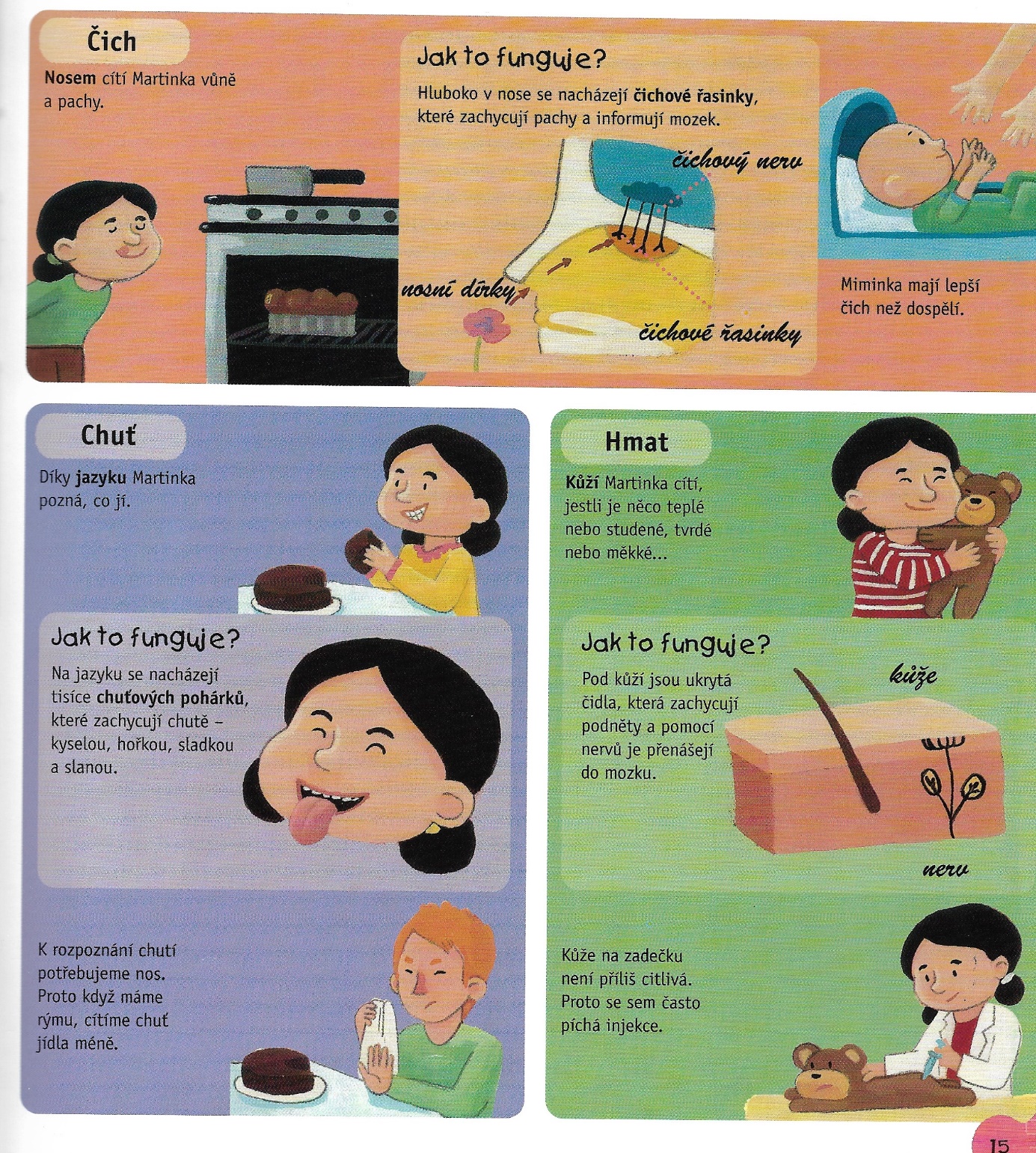 2. Zkus spojit, co patří k jakému smyslu. Můžeš i v počítači – záložka vložení a obrazce – pak pošli e-mailem.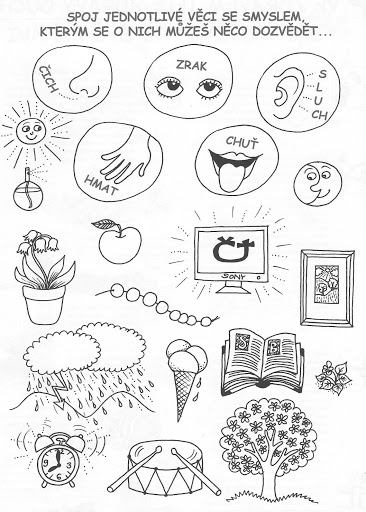 3. Hádanky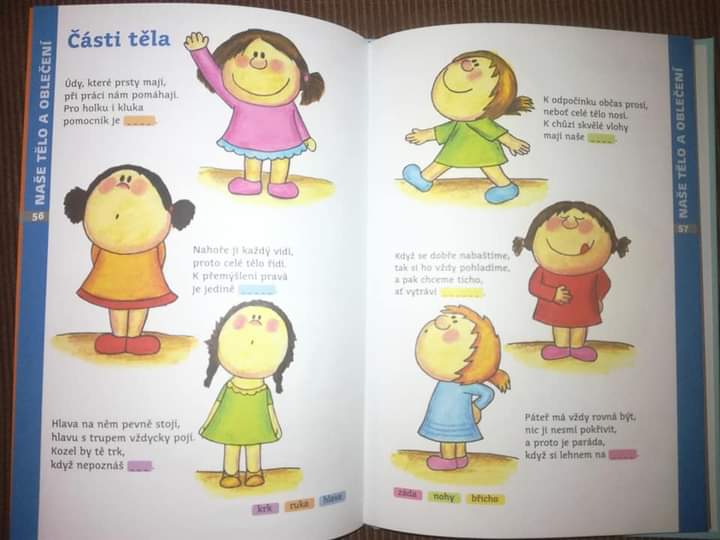 Čtvrtek:Zpěv písničky s pohybem – Hlava, ramena, kolena, palcehttps://www.youtube.com/watch?v=h0XcdGIKTIYA na závěr si můžete zatancovat a procvičit si části těla, zde odkaz:https://www.youtube.com/watch?v=E7o4xjZzL3Y1. Výtvarná činnost – vytvořte na papír pomocí vatiček do uší nebo brček kostru našeho těla. 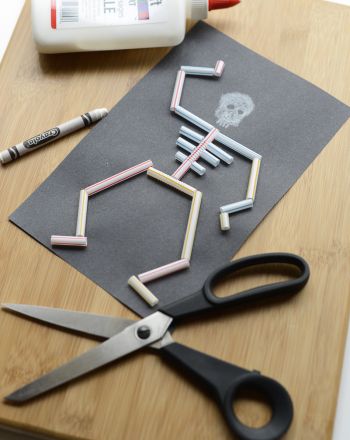 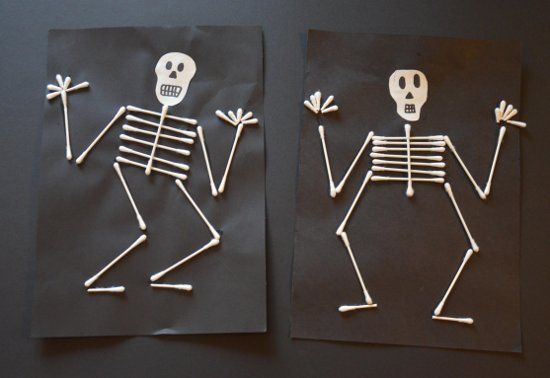 2. Obkresli si ruce a nohy, rozmísti je po zemi, zkus si vlevo – vpravo a počítání (doleva na nohu, doprava na ruku, o jednu dopředu na…, o 3 dopředu……, o 2 dozadu…. , 5 kroků dopředu,….atd.)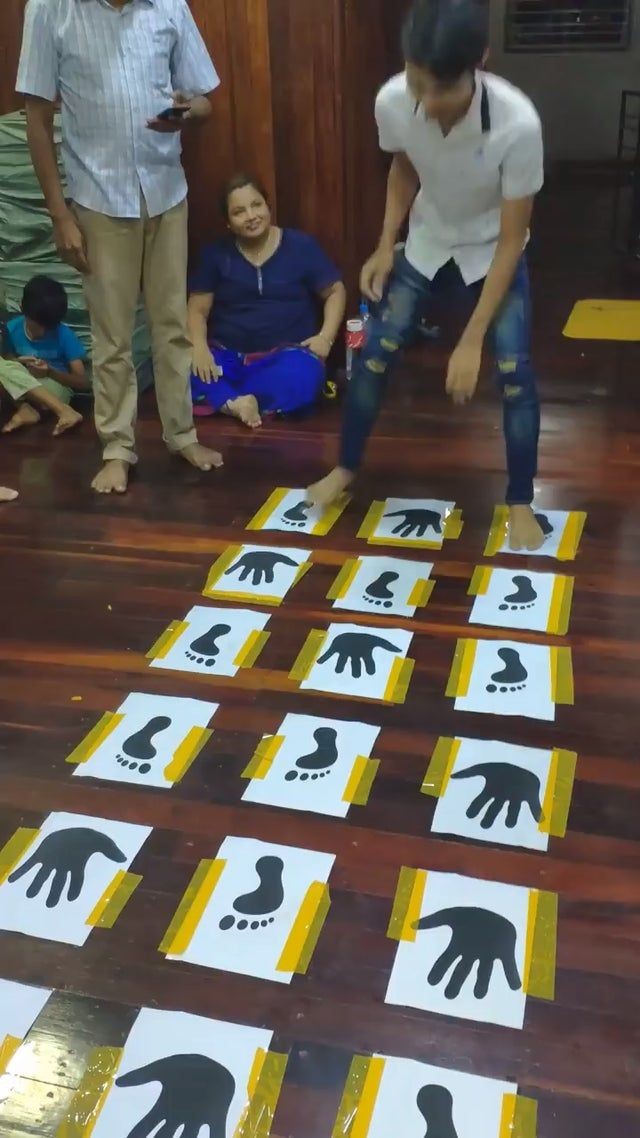 Doufáme, že se pěkně pobavíš a i se něco dozvíš 